Publicado en Zaragoza el 24/09/2018 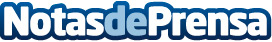 Las empresas aragonesas, en busca de la transformación digitalLa empresa Golive y el clúster de Investigación, Desarrollo e Innovación  en Aragón (IDIA) celebran el próximo 27 de septiembre una jornada sobre "Casos prácticos en la transformación digital" Datos de contacto:Mercedes GutiérrezNota de prensa publicada en: https://www.notasdeprensa.es/las-empresas-aragonesas-en-busca-de-la Categorias: Aragón Eventos E-Commerce Recursos humanos Digital http://www.notasdeprensa.es